Związek Harcerstwa Rzeczypospolitej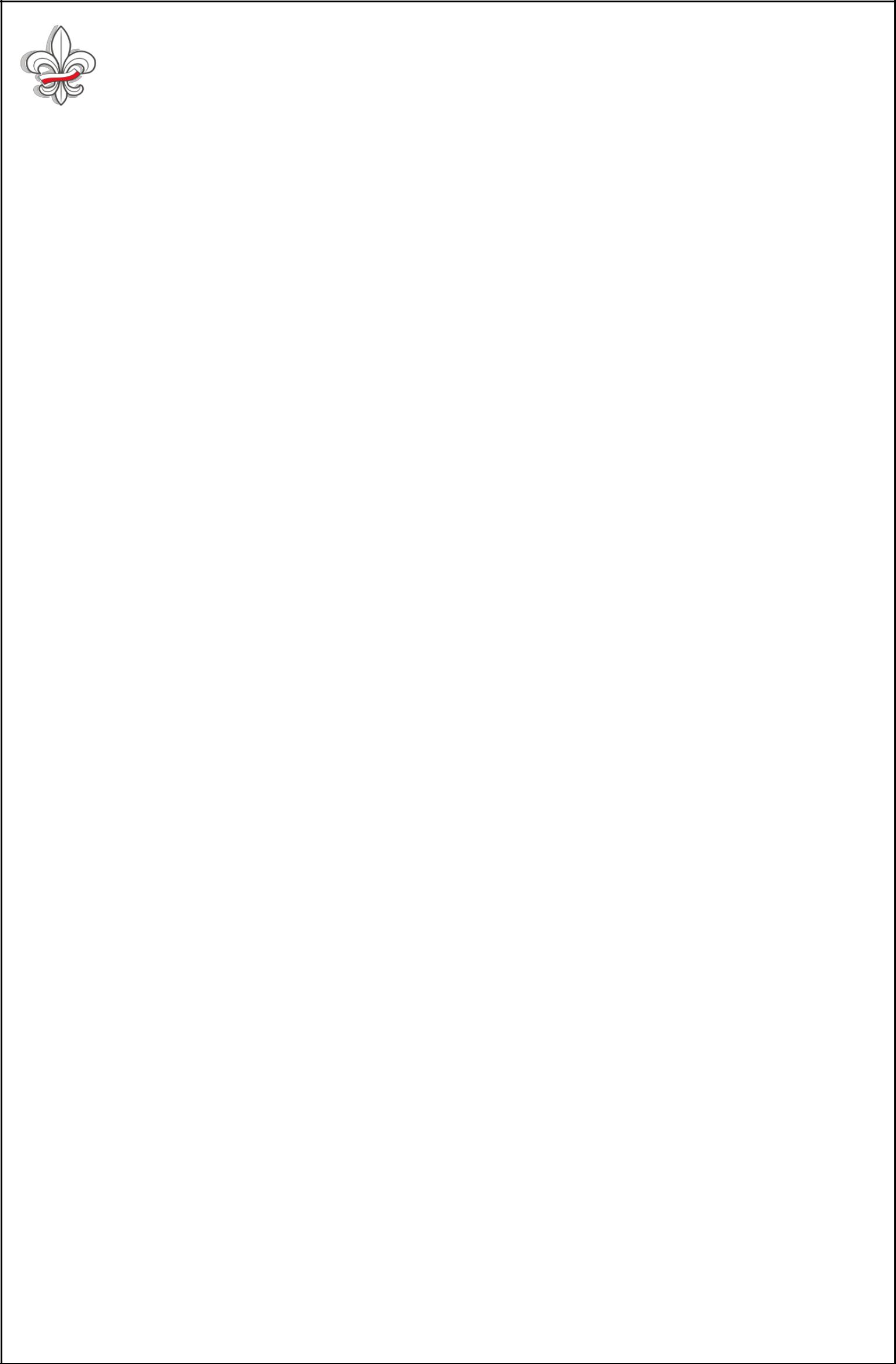 Karta kwalifikacyjna uczestnika wypoczynku* niepotrzebne skreślić	Związek Harcerstwa Rzeczypospolitej | ul. Litewska 11/13 | 00-589 Warszawa	str. 1Związek Harcerstwa Rzeczypospolitej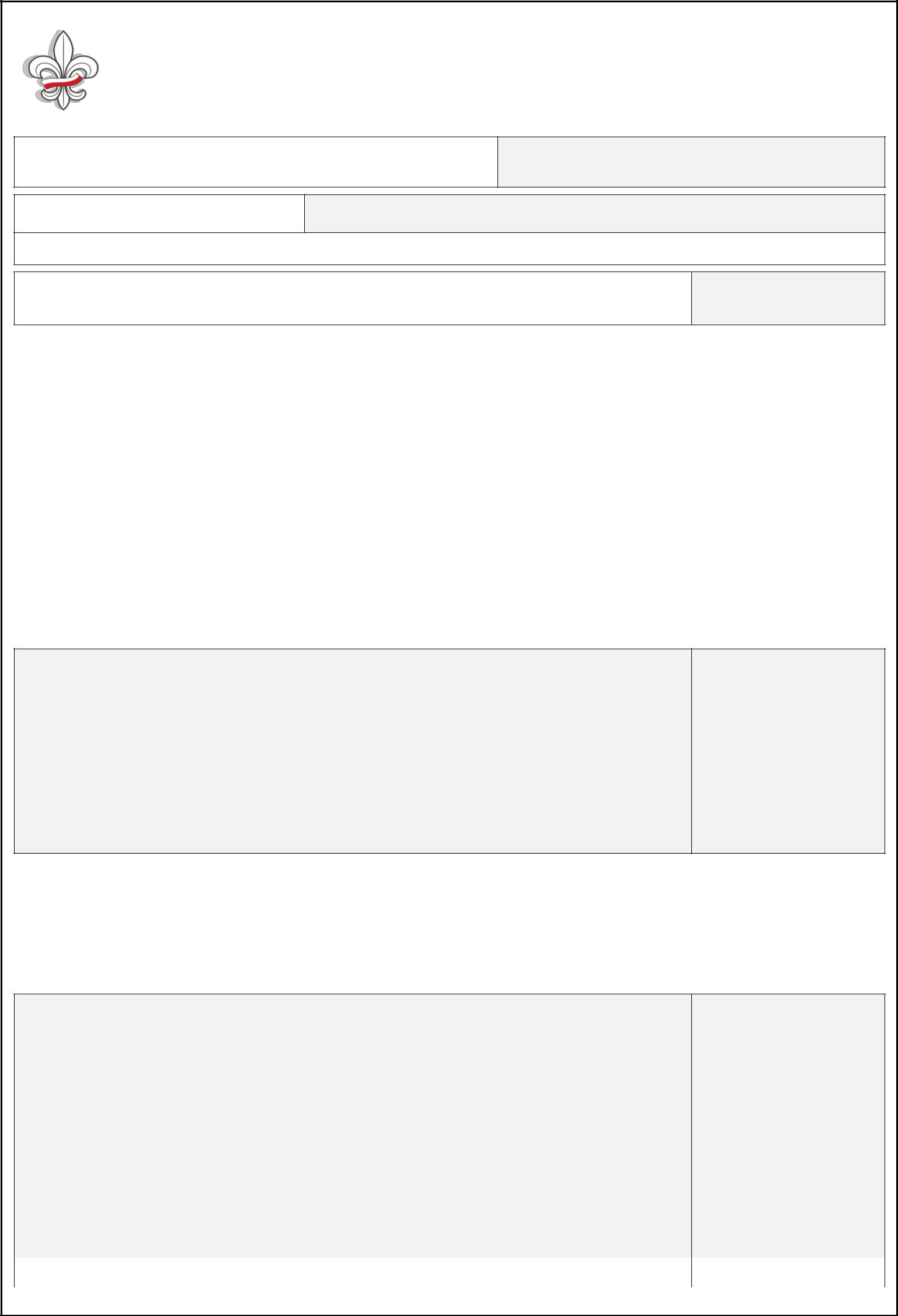 Karta kwalifikacyjna uczestnika wypoczynkuInformacja o specjalnych potrzebach edukacyjnych uczestnika wypoczynku, w szczególności o potrzebach wynikających z niepełnosprawności, niedostosowania społecznego lub zagrożenia niedostosowaniem społecznymInne informacje dotyczące spraw wychowawczychW razie zagrożenia życia dziecka zgadzamy się na jego leczenie szpitalne, zabiegi diagnostyczne i operacje oraz wyrażamy zgodę na udzielanie kadrze obozu wszelkich informacji o stanie zdrowia dziecka.C. Istotne informacjeE. Uwagi i spostrzeżenia wychowawcy-instruktora o uczestniku podczas trwania wypoczynkuF. Potwierdzenie pobytu uczestnika na wypoczynku…………………………………………………………………………………………………………………………………………………………………………..…………………………………………………………………………………………………………………………………………………………………………..…………………………………………………………………………………………………………………………………………………………………………..…………………………………………………………………………………………………………………………………………………………………………..…………………………………………………………………………………………………………………………………………………………………………..…………………………………………………………………………………………………………………………………………………………………………..…………………………………………………………………………………………………………………………………………………………………………..…………………………………………………………………………………………………………………………………………………………………………..…………………………………………………………………………………………………………………………………………………………………………..FormaObóz stałyAdres / trasaOstrowiec, jez. TupadływypoczynkuAdres / trasawypoczynkuTermin obozu11-31 lipca 2017 r.Kierownik /Pwd. Robert Mayer HRTermin obozukomendantkomendantA. Wniosek rodziców o skierowanie dziecka na obóz (kartę należy wypełnić drukowanymi literami)A. Wniosek rodziców o skierowanie dziecka na obóz (kartę należy wypełnić drukowanymi literami)A. Wniosek rodziców o skierowanie dziecka na obóz (kartę należy wypełnić drukowanymi literami)A. Wniosek rodziców o skierowanie dziecka na obóz (kartę należy wypełnić drukowanymi literami)A. Wniosek rodziców o skierowanie dziecka na obóz (kartę należy wypełnić drukowanymi literami)A. Wniosek rodziców o skierowanie dziecka na obóz (kartę należy wypełnić drukowanymi literami)Imię i nazwisko dzieckaImię i nazwisko dzieckaData urodzenia dzieckaData urodzenia dzieckaData urodzenia dzieckaPESEL_ _ _ _ _ _ _ _ _ _ __ _ _ _ _ _ _ _ _ _ __ _ _ _ _ _ _ _ _ _ _Adres zamieszkaniaAdres zamieszkaniaAdres zamieszkaniaimię i nazwiskoTelefon, e-mailTelefon, e-mailDane kontaktowe rodziców (opiekunówDane kontaktowe rodziców (opiekunówDane kontaktowe rodziców (opiekunówDane kontaktowe rodziców (opiekunówprawnych)Adres rodziców (opiekunów prawnych) dzieckaAdres rodziców (opiekunów prawnych) dzieckaAdres rodziców (opiekunów prawnych) dzieckaAdres rodziców (opiekunów prawnych) dzieckaOświadczenia RodzicówOświadczenia RodzicówOświadczenia RodzicówOświadczenia RodzicówOświadczam, że znana jest mi specyfika wychowania metodą harcerską i wyrażam zgodę na udział dziecka w zajęciach programowychOświadczam, że znana jest mi specyfika wychowania metodą harcerską i wyrażam zgodę na udział dziecka w zajęciach programowychOświadczam, że znana jest mi specyfika wychowania metodą harcerską i wyrażam zgodę na udział dziecka w zajęciach programowychOświadczam, że znana jest mi specyfika wychowania metodą harcerską i wyrażam zgodę na udział dziecka w zajęciach programowychOświadczam, że znana jest mi specyfika wychowania metodą harcerską i wyrażam zgodę na udział dziecka w zajęciach programowychOświadczam, że znana jest mi specyfika wychowania metodą harcerską i wyrażam zgodę na udział dziecka w zajęciach programowychOświadczam, że znana jest mi specyfika wychowania metodą harcerską i wyrażam zgodę na udział dziecka w zajęciach programowychOświadczam, że znana jest mi specyfika wychowania metodą harcerską i wyrażam zgodę na udział dziecka w zajęciach programowychprowadzonych tą metodą w trakcie obozu.prowadzonych tą metodą w trakcie obozu.prowadzonych tą metodą w trakcie obozu.prowadzonych tą metodą w trakcie obozu.Podpisy OBOJGA rodziców/opiekunów prawnychPodpisy OBOJGA rodziców/opiekunów prawnychPodpisy OBOJGA rodziców/opiekunów prawnychPodpisy OBOJGA rodziców/opiekunów prawnychPodpisy OBOJGA rodziców/opiekunów prawnychPodpisy OBOJGA rodziców/opiekunów prawnychWyrażam zgodę na przetwarzanie przez Związek Harcerstwa Rzeczypospolitej z siedzibą  przy ul. Litewskiej 11/13 w Warszawie danych osobowychWyrażam zgodę na przetwarzanie przez Związek Harcerstwa Rzeczypospolitej z siedzibą  przy ul. Litewskiej 11/13 w Warszawie danych osobowychWyrażam zgodę na przetwarzanie przez Związek Harcerstwa Rzeczypospolitej z siedzibą  przy ul. Litewskiej 11/13 w Warszawie danych osobowychWyrażam zgodę na przetwarzanie przez Związek Harcerstwa Rzeczypospolitej z siedzibą  przy ul. Litewskiej 11/13 w Warszawie danych osobowychWyrażam zgodę na przetwarzanie przez Związek Harcerstwa Rzeczypospolitej z siedzibą  przy ul. Litewskiej 11/13 w Warszawie danych osobowychWyrażam zgodę na przetwarzanie przez Związek Harcerstwa Rzeczypospolitej z siedzibą  przy ul. Litewskiej 11/13 w Warszawie danych osobowychWyrażam zgodę na przetwarzanie przez Związek Harcerstwa Rzeczypospolitej z siedzibą  przy ul. Litewskiej 11/13 w Warszawie danych osobowychWyrażam zgodę na przetwarzanie przez Związek Harcerstwa Rzeczypospolitej z siedzibą  przy ul. Litewskiej 11/13 w Warszawie danych osobowychmoich i dziecka, którego jestem opiekunem, w tym danych wrażliwych (podanych w karcie kwalifikacyjnej) w celu organizacji i realizacjimoich i dziecka, którego jestem opiekunem, w tym danych wrażliwych (podanych w karcie kwalifikacyjnej) w celu organizacji i realizacjimoich i dziecka, którego jestem opiekunem, w tym danych wrażliwych (podanych w karcie kwalifikacyjnej) w celu organizacji i realizacjimoich i dziecka, którego jestem opiekunem, w tym danych wrażliwych (podanych w karcie kwalifikacyjnej) w celu organizacji i realizacjimoich i dziecka, którego jestem opiekunem, w tym danych wrażliwych (podanych w karcie kwalifikacyjnej) w celu organizacji i realizacjimoich i dziecka, którego jestem opiekunem, w tym danych wrażliwych (podanych w karcie kwalifikacyjnej) w celu organizacji i realizacjimoich i dziecka, którego jestem opiekunem, w tym danych wrażliwych (podanych w karcie kwalifikacyjnej) w celu organizacji i realizacjimoich i dziecka, którego jestem opiekunem, w tym danych wrażliwych (podanych w karcie kwalifikacyjnej) w celu organizacji i realizacjiwypoczynku dziecka w ramach prowadzonej przez Związek Harcerstwa Rzeczypospolitej działalności statutowej oraz dla potrzeb niezbędnych dowypoczynku dziecka w ramach prowadzonej przez Związek Harcerstwa Rzeczypospolitej działalności statutowej oraz dla potrzeb niezbędnych dowypoczynku dziecka w ramach prowadzonej przez Związek Harcerstwa Rzeczypospolitej działalności statutowej oraz dla potrzeb niezbędnych dowypoczynku dziecka w ramach prowadzonej przez Związek Harcerstwa Rzeczypospolitej działalności statutowej oraz dla potrzeb niezbędnych dowypoczynku dziecka w ramach prowadzonej przez Związek Harcerstwa Rzeczypospolitej działalności statutowej oraz dla potrzeb niezbędnych dowypoczynku dziecka w ramach prowadzonej przez Związek Harcerstwa Rzeczypospolitej działalności statutowej oraz dla potrzeb niezbędnych dowypoczynku dziecka w ramach prowadzonej przez Związek Harcerstwa Rzeczypospolitej działalności statutowej oraz dla potrzeb niezbędnych dowypoczynku dziecka w ramach prowadzonej przez Związek Harcerstwa Rzeczypospolitej działalności statutowej oraz dla potrzeb niezbędnych dozapewnienia bezpieczeństwa i ochrony zdrowia uczestnika wypoczynku (zgodnie z ustawą  z dnia 29.08.1997  r. o ochronie danych osobowychzapewnienia bezpieczeństwa i ochrony zdrowia uczestnika wypoczynku (zgodnie z ustawą  z dnia 29.08.1997  r. o ochronie danych osobowychzapewnienia bezpieczeństwa i ochrony zdrowia uczestnika wypoczynku (zgodnie z ustawą  z dnia 29.08.1997  r. o ochronie danych osobowychzapewnienia bezpieczeństwa i ochrony zdrowia uczestnika wypoczynku (zgodnie z ustawą  z dnia 29.08.1997  r. o ochronie danych osobowychzapewnienia bezpieczeństwa i ochrony zdrowia uczestnika wypoczynku (zgodnie z ustawą  z dnia 29.08.1997  r. o ochronie danych osobowychzapewnienia bezpieczeństwa i ochrony zdrowia uczestnika wypoczynku (zgodnie z ustawą  z dnia 29.08.1997  r. o ochronie danych osobowychzapewnienia bezpieczeństwa i ochrony zdrowia uczestnika wypoczynku (zgodnie z ustawą  z dnia 29.08.1997  r. o ochronie danych osobowychzapewnienia bezpieczeństwa i ochrony zdrowia uczestnika wypoczynku (zgodnie z ustawą  z dnia 29.08.1997  r. o ochronie danych osobowych(Dz.U z 2015 r. poz 2135, z późn. zm.)). Zgodnie z art. 24 ust. 1 ustawy z dnia 29.08.1997 r. o ochronie danych osobowych (Dz. U. z 2002 r., Nr(Dz.U z 2015 r. poz 2135, z późn. zm.)). Zgodnie z art. 24 ust. 1 ustawy z dnia 29.08.1997 r. o ochronie danych osobowych (Dz. U. z 2002 r., Nr(Dz.U z 2015 r. poz 2135, z późn. zm.)). Zgodnie z art. 24 ust. 1 ustawy z dnia 29.08.1997 r. o ochronie danych osobowych (Dz. U. z 2002 r., Nr(Dz.U z 2015 r. poz 2135, z późn. zm.)). Zgodnie z art. 24 ust. 1 ustawy z dnia 29.08.1997 r. o ochronie danych osobowych (Dz. U. z 2002 r., Nr(Dz.U z 2015 r. poz 2135, z późn. zm.)). Zgodnie z art. 24 ust. 1 ustawy z dnia 29.08.1997 r. o ochronie danych osobowych (Dz. U. z 2002 r., Nr(Dz.U z 2015 r. poz 2135, z późn. zm.)). Zgodnie z art. 24 ust. 1 ustawy z dnia 29.08.1997 r. o ochronie danych osobowych (Dz. U. z 2002 r., Nr(Dz.U z 2015 r. poz 2135, z późn. zm.)). Zgodnie z art. 24 ust. 1 ustawy z dnia 29.08.1997 r. o ochronie danych osobowych (Dz. U. z 2002 r., Nr(Dz.U z 2015 r. poz 2135, z późn. zm.)). Zgodnie z art. 24 ust. 1 ustawy z dnia 29.08.1997 r. o ochronie danych osobowych (Dz. U. z 2002 r., Nr101, poz. 926 z późn. zm.) informujemy, iż administratorem danych osobowych jest Związek Harcerstwa Rzeczypospolitej z siedzibą przy ul.101, poz. 926 z późn. zm.) informujemy, iż administratorem danych osobowych jest Związek Harcerstwa Rzeczypospolitej z siedzibą przy ul.101, poz. 926 z późn. zm.) informujemy, iż administratorem danych osobowych jest Związek Harcerstwa Rzeczypospolitej z siedzibą przy ul.101, poz. 926 z późn. zm.) informujemy, iż administratorem danych osobowych jest Związek Harcerstwa Rzeczypospolitej z siedzibą przy ul.101, poz. 926 z późn. zm.) informujemy, iż administratorem danych osobowych jest Związek Harcerstwa Rzeczypospolitej z siedzibą przy ul.101, poz. 926 z późn. zm.) informujemy, iż administratorem danych osobowych jest Związek Harcerstwa Rzeczypospolitej z siedzibą przy ul.101, poz. 926 z późn. zm.) informujemy, iż administratorem danych osobowych jest Związek Harcerstwa Rzeczypospolitej z siedzibą przy ul.101, poz. 926 z późn. zm.) informujemy, iż administratorem danych osobowych jest Związek Harcerstwa Rzeczypospolitej z siedzibą przy ul.Litewskiej 11/13 w Warszawie.Litewskiej 11/13 w Warszawie.Litewskiej 11/13 w Warszawie.Litewskiej 11/13 w Warszawie.Podanie danych osobowych jest dobrowolne, ale niezbędne dla uczestnictwa dziecka w wypoczynku. Dane osobowe mogą być udostępnionePodanie danych osobowych jest dobrowolne, ale niezbędne dla uczestnictwa dziecka w wypoczynku. Dane osobowe mogą być udostępnionePodanie danych osobowych jest dobrowolne, ale niezbędne dla uczestnictwa dziecka w wypoczynku. Dane osobowe mogą być udostępnionePodanie danych osobowych jest dobrowolne, ale niezbędne dla uczestnictwa dziecka w wypoczynku. Dane osobowe mogą być udostępnionePodanie danych osobowych jest dobrowolne, ale niezbędne dla uczestnictwa dziecka w wypoczynku. Dane osobowe mogą być udostępnionePodanie danych osobowych jest dobrowolne, ale niezbędne dla uczestnictwa dziecka w wypoczynku. Dane osobowe mogą być udostępnionePodanie danych osobowych jest dobrowolne, ale niezbędne dla uczestnictwa dziecka w wypoczynku. Dane osobowe mogą być udostępnionePodanie danych osobowych jest dobrowolne, ale niezbędne dla uczestnictwa dziecka w wypoczynku. Dane osobowe mogą być udostępnionepodmiotom upoważnionym na podstawie przepisów prawa. Posiada Pan/Pani prawo dostępu do treści swoich danych oraz ich poprawiania.podmiotom upoważnionym na podstawie przepisów prawa. Posiada Pan/Pani prawo dostępu do treści swoich danych oraz ich poprawiania.podmiotom upoważnionym na podstawie przepisów prawa. Posiada Pan/Pani prawo dostępu do treści swoich danych oraz ich poprawiania.podmiotom upoważnionym na podstawie przepisów prawa. Posiada Pan/Pani prawo dostępu do treści swoich danych oraz ich poprawiania.podmiotom upoważnionym na podstawie przepisów prawa. Posiada Pan/Pani prawo dostępu do treści swoich danych oraz ich poprawiania.podmiotom upoważnionym na podstawie przepisów prawa. Posiada Pan/Pani prawo dostępu do treści swoich danych oraz ich poprawiania.podmiotom upoważnionym na podstawie przepisów prawa. Posiada Pan/Pani prawo dostępu do treści swoich danych oraz ich poprawiania.podmiotom upoważnionym na podstawie przepisów prawa. Posiada Pan/Pani prawo dostępu do treści swoich danych oraz ich poprawiania.Podpisy OBOJGA rodziców/opiekunów prawnychPodpisy OBOJGA rodziców/opiekunów prawnychPodpisy OBOJGA rodziców/opiekunów prawnychWyrażam zgodę na użycie wizerunku mojego dziecka do celów statutowych Związku Harcerstwa Rzeczypospolitej i w konsekwencji powyższegoWyrażam zgodę na użycie wizerunku mojego dziecka do celów statutowych Związku Harcerstwa Rzeczypospolitej i w konsekwencji powyższegoWyrażam zgodę na użycie wizerunku mojego dziecka do celów statutowych Związku Harcerstwa Rzeczypospolitej i w konsekwencji powyższegoWyrażam zgodę na użycie wizerunku mojego dziecka do celów statutowych Związku Harcerstwa Rzeczypospolitej i w konsekwencji powyższegoWyrażam zgodę na użycie wizerunku mojego dziecka do celów statutowych Związku Harcerstwa Rzeczypospolitej i w konsekwencji powyższegoWyrażam zgodę na użycie wizerunku mojego dziecka do celów statutowych Związku Harcerstwa Rzeczypospolitej i w konsekwencji powyższegoWyrażam zgodę na użycie wizerunku mojego dziecka do celów statutowych Związku Harcerstwa Rzeczypospolitej i w konsekwencji powyższegoWyrażam zgodę na użycie wizerunku mojego dziecka do celów statutowych Związku Harcerstwa Rzeczypospolitej i w konsekwencji powyższegowyrażam zgodę na: 1) fotografowanie mojego dziecka; 2) rejestrowanie audiowizualne wszystkich działań związanych z działalnością statutowąwyrażam zgodę na: 1) fotografowanie mojego dziecka; 2) rejestrowanie audiowizualne wszystkich działań związanych z działalnością statutowąwyrażam zgodę na: 1) fotografowanie mojego dziecka; 2) rejestrowanie audiowizualne wszystkich działań związanych z działalnością statutowąwyrażam zgodę na: 1) fotografowanie mojego dziecka; 2) rejestrowanie audiowizualne wszystkich działań związanych z działalnością statutowąwyrażam zgodę na: 1) fotografowanie mojego dziecka; 2) rejestrowanie audiowizualne wszystkich działań związanych z działalnością statutowąwyrażam zgodę na: 1) fotografowanie mojego dziecka; 2) rejestrowanie audiowizualne wszystkich działań związanych z działalnością statutowąwyrażam zgodę na: 1) fotografowanie mojego dziecka; 2) rejestrowanie audiowizualne wszystkich działań związanych z działalnością statutowąwyrażam zgodę na: 1) fotografowanie mojego dziecka; 2) rejestrowanie audiowizualne wszystkich działań związanych z działalnością statutowąZwiązku Harcerstwa Rzeczypospolitej także tych, w których uczestniczyć będzie moje dziecko; 3) użycie wizerunku mojego dziecka, w związku zZwiązku Harcerstwa Rzeczypospolitej także tych, w których uczestniczyć będzie moje dziecko; 3) użycie wizerunku mojego dziecka, w związku zZwiązku Harcerstwa Rzeczypospolitej także tych, w których uczestniczyć będzie moje dziecko; 3) użycie wizerunku mojego dziecka, w związku zZwiązku Harcerstwa Rzeczypospolitej także tych, w których uczestniczyć będzie moje dziecko; 3) użycie wizerunku mojego dziecka, w związku zZwiązku Harcerstwa Rzeczypospolitej także tych, w których uczestniczyć będzie moje dziecko; 3) użycie wizerunku mojego dziecka, w związku zZwiązku Harcerstwa Rzeczypospolitej także tych, w których uczestniczyć będzie moje dziecko; 3) użycie wizerunku mojego dziecka, w związku zZwiązku Harcerstwa Rzeczypospolitej także tych, w których uczestniczyć będzie moje dziecko; 3) użycie wizerunku mojego dziecka, w związku zZwiązku Harcerstwa Rzeczypospolitej także tych, w których uczestniczyć będzie moje dziecko; 3) użycie wizerunku mojego dziecka, w związku zdziałalnością statutową prowadzoną przez Związek Harcerstwa Rzeczypospolitej, na wszystkich polach eksploatacji wymienionych w art. 50 Ustawydziałalnością statutową prowadzoną przez Związek Harcerstwa Rzeczypospolitej, na wszystkich polach eksploatacji wymienionych w art. 50 Ustawydziałalnością statutową prowadzoną przez Związek Harcerstwa Rzeczypospolitej, na wszystkich polach eksploatacji wymienionych w art. 50 Ustawydziałalnością statutową prowadzoną przez Związek Harcerstwa Rzeczypospolitej, na wszystkich polach eksploatacji wymienionych w art. 50 Ustawydziałalnością statutową prowadzoną przez Związek Harcerstwa Rzeczypospolitej, na wszystkich polach eksploatacji wymienionych w art. 50 Ustawydziałalnością statutową prowadzoną przez Związek Harcerstwa Rzeczypospolitej, na wszystkich polach eksploatacji wymienionych w art. 50 Ustawydziałalnością statutową prowadzoną przez Związek Harcerstwa Rzeczypospolitej, na wszystkich polach eksploatacji wymienionych w art. 50 Ustawydziałalnością statutową prowadzoną przez Związek Harcerstwa Rzeczypospolitej, na wszystkich polach eksploatacji wymienionych w art. 50 Ustawyz dnia 4 .02.1994 r. o prawie autorskim i prawach pokrewnych (Dz. U. 2006, nr 90, poz. 631 ze zm.), bez ograniczeń co do czasu i ilości.z dnia 4 .02.1994 r. o prawie autorskim i prawach pokrewnych (Dz. U. 2006, nr 90, poz. 631 ze zm.), bez ograniczeń co do czasu i ilości.z dnia 4 .02.1994 r. o prawie autorskim i prawach pokrewnych (Dz. U. 2006, nr 90, poz. 631 ze zm.), bez ograniczeń co do czasu i ilości.z dnia 4 .02.1994 r. o prawie autorskim i prawach pokrewnych (Dz. U. 2006, nr 90, poz. 631 ze zm.), bez ograniczeń co do czasu i ilości.z dnia 4 .02.1994 r. o prawie autorskim i prawach pokrewnych (Dz. U. 2006, nr 90, poz. 631 ze zm.), bez ograniczeń co do czasu i ilości.z dnia 4 .02.1994 r. o prawie autorskim i prawach pokrewnych (Dz. U. 2006, nr 90, poz. 631 ze zm.), bez ograniczeń co do czasu i ilości.z dnia 4 .02.1994 r. o prawie autorskim i prawach pokrewnych (Dz. U. 2006, nr 90, poz. 631 ze zm.), bez ograniczeń co do czasu i ilości.z dnia 4 .02.1994 r. o prawie autorskim i prawach pokrewnych (Dz. U. 2006, nr 90, poz. 631 ze zm.), bez ograniczeń co do czasu i ilości.Podpisy OBOJGA rodziców/opiekunów prawnychPodpisy OBOJGA rodziców/opiekunów prawnychPodpisy OBOJGA rodziców/opiekunów prawnychZobowiązuję się do uiszczenia składki programowej związanej z uczestnictwem dziecka w działaniach programowych ZHR w trakcie obozuZobowiązuję się do uiszczenia składki programowej związanej z uczestnictwem dziecka w działaniach programowych ZHR w trakcie obozuZobowiązuję się do uiszczenia składki programowej związanej z uczestnictwem dziecka w działaniach programowych ZHR w trakcie obozuZobowiązuję się do uiszczenia składki programowej związanej z uczestnictwem dziecka w działaniach programowych ZHR w trakcie obozuZobowiązuję się do uiszczenia składki programowej związanej z uczestnictwem dziecka w działaniach programowych ZHR w trakcie obozuZobowiązuję się do uiszczenia składki programowej związanej z uczestnictwem dziecka w działaniach programowych ZHR w trakcie obozuZobowiązuję się do uiszczenia składki programowej związanej z uczestnictwem dziecka w działaniach programowych ZHR w trakcie obozuZobowiązuję się do uiszczenia składki programowej związanej z uczestnictwem dziecka w działaniach programowych ZHR w trakcie obozuw wysokości ustalonej przez organizatora. Wyrażam zgodę na to, aby w wypadku rezygnacji w okresie 21 dni poprzedzających obóz lub niew wysokości ustalonej przez organizatora. Wyrażam zgodę na to, aby w wypadku rezygnacji w okresie 21 dni poprzedzających obóz lub niew wysokości ustalonej przez organizatora. Wyrażam zgodę na to, aby w wypadku rezygnacji w okresie 21 dni poprzedzających obóz lub niew wysokości ustalonej przez organizatora. Wyrażam zgodę na to, aby w wypadku rezygnacji w okresie 21 dni poprzedzających obóz lub niew wysokości ustalonej przez organizatora. Wyrażam zgodę na to, aby w wypadku rezygnacji w okresie 21 dni poprzedzających obóz lub niew wysokości ustalonej przez organizatora. Wyrażam zgodę na to, aby w wypadku rezygnacji w okresie 21 dni poprzedzających obóz lub niew wysokości ustalonej przez organizatora. Wyrażam zgodę na to, aby w wypadku rezygnacji w okresie 21 dni poprzedzających obóz lub niew wysokości ustalonej przez organizatora. Wyrażam zgodę na to, aby w wypadku rezygnacji w okresie 21 dni poprzedzających obóz lub niezgłoszenia się dziecka na obóz, została mi zwrócona składka programowa pomniejszona o poniesione przez organizatora wydatki (stanowiące niezgłoszenia się dziecka na obóz, została mi zwrócona składka programowa pomniejszona o poniesione przez organizatora wydatki (stanowiące niezgłoszenia się dziecka na obóz, została mi zwrócona składka programowa pomniejszona o poniesione przez organizatora wydatki (stanowiące niezgłoszenia się dziecka na obóz, została mi zwrócona składka programowa pomniejszona o poniesione przez organizatora wydatki (stanowiące niezgłoszenia się dziecka na obóz, została mi zwrócona składka programowa pomniejszona o poniesione przez organizatora wydatki (stanowiące niezgłoszenia się dziecka na obóz, została mi zwrócona składka programowa pomniejszona o poniesione przez organizatora wydatki (stanowiące niezgłoszenia się dziecka na obóz, została mi zwrócona składka programowa pomniejszona o poniesione przez organizatora wydatki (stanowiące niezgłoszenia się dziecka na obóz, została mi zwrócona składka programowa pomniejszona o poniesione przez organizatora wydatki (stanowiące niewięcej niż 50 % składki programowej).więcej niż 50 % składki programowej).więcej niż 50 % składki programowej).więcej niż 50 % składki programowej).Podpisy OBOJGA rodziców/opiekunów prawnychPodpisy OBOJGA rodziców/opiekunów prawnychPodpisy OBOJGA rodziców/opiekunów prawnychWyrażamy zgodę na pozostawienie organizatorowi salda poobozowego formie darowizny na działalność statutową organizatora w kwocie nieWyrażamy zgodę na pozostawienie organizatorowi salda poobozowego formie darowizny na działalność statutową organizatora w kwocie nieWyrażamy zgodę na pozostawienie organizatorowi salda poobozowego formie darowizny na działalność statutową organizatora w kwocie nieWyrażamy zgodę na pozostawienie organizatorowi salda poobozowego formie darowizny na działalność statutową organizatora w kwocie nieWyrażamy zgodę na pozostawienie organizatorowi salda poobozowego formie darowizny na działalność statutową organizatora w kwocie nieWyrażamy zgodę na pozostawienie organizatorowi salda poobozowego formie darowizny na działalność statutową organizatora w kwocie nieWyrażamy zgodę na pozostawienie organizatorowi salda poobozowego formie darowizny na działalność statutową organizatora w kwocie nieWyrażamy zgodę na pozostawienie organizatorowi salda poobozowego formie darowizny na działalność statutową organizatora w kwocie niewyższej, niż 10% składki programowej.wyższej, niż 10% składki programowej.wyższej, niż 10% składki programowej.wyższej, niż 10% składki programowej.Podpisy OBOJGA rodziców/opiekunów prawnychPodpisy OBOJGA rodziców/opiekunów prawnychPodpisy OBOJGA rodziców/opiekunów prawnychB. Informacje rodziców o stanie zdrowia dziecka i szczepieniach (prosimy udzielić niezbędnej informacji)B. Informacje rodziców o stanie zdrowia dziecka i szczepieniach (prosimy udzielić niezbędnej informacji)B. Informacje rodziców o stanie zdrowia dziecka i szczepieniach (prosimy udzielić niezbędnej informacji)B. Informacje rodziców o stanie zdrowia dziecka i szczepieniach (prosimy udzielić niezbędnej informacji)B. Informacje rodziców o stanie zdrowia dziecka i szczepieniach (prosimy udzielić niezbędnej informacji)B. Informacje rodziców o stanie zdrowia dziecka i szczepieniach (prosimy udzielić niezbędnej informacji)B. Informacje rodziców o stanie zdrowia dziecka i szczepieniach (prosimy udzielić niezbędnej informacji)B. Informacje rodziców o stanie zdrowia dziecka i szczepieniach (prosimy udzielić niezbędnej informacji)Przebyte choroby (w którym roku życia):Przebyte choroby (w którym roku życia):Przebyte choroby (w którym roku życia):Przebyte choroby (w którym roku życia):odraospa wietrznaróżyczkaszkarlatynaWZWastmapadaczkaInne (podać także trwające choroby przewlekłe)Inne (podać także trwające choroby przewlekłe)Inne (podać także trwające choroby przewlekłe)Inne (podać także trwające choroby przewlekłe)Dziecko przeszło szczepienia ochronne (rok)Dziecko przeszło szczepienia ochronne (rok)Dziecko przeszło szczepienia ochronne (rok)Dziecko przeszło szczepienia ochronne (rok)tężecbłonicadurInne szczepienia ochronne (zgodnie z kartąInne szczepienia ochronne (zgodnie z kartąInne szczepienia ochronne (zgodnie z kartąInne szczepienia ochronne (zgodnie z kartąszczepień)Inne ważne informacje (np. specjalna dieta):Inne ważne informacje (np. specjalna dieta):Inne ważne informacje (np. specjalna dieta):Inne ważne informacje (np. specjalna dieta):U dziecka występują*: drgawki, utrata przytomności, zaburzenia równowagi,U dziecka występują*: drgawki, utrata przytomności, zaburzenia równowagi,U dziecka występują*: drgawki, utrata przytomności, zaburzenia równowagi,U dziecka występują*: drgawki, utrata przytomności, zaburzenia równowagi,U dziecka występują*: drgawki, utrata przytomności, zaburzenia równowagi,U dziecka występują*: drgawki, utrata przytomności, zaburzenia równowagi,omdlenia,bóle głowy, lęki nocne, trudności w zasypianiu, moczenie, bólebóle głowy, lęki nocne, trudności w zasypianiu, moczenie, bólebóle głowy, lęki nocne, trudności w zasypianiu, moczenie, bólebóle głowy, lęki nocne, trudności w zasypianiu, moczenie, bólebóle głowy, lęki nocne, trudności w zasypianiu, moczenie, bólebrzucha, krwawienie z nosa, angina, duszności bóle stawów, wymioty, inne:brzucha, krwawienie z nosa, angina, duszności bóle stawów, wymioty, inne:brzucha, krwawienie z nosa, angina, duszności bóle stawów, wymioty, inne:brzucha, krwawienie z nosa, angina, duszności bóle stawów, wymioty, inne:brzucha, krwawienie z nosa, angina, duszności bóle stawów, wymioty, inne:brzucha, krwawienie z nosa, angina, duszności bóle stawów, wymioty, inne:Czy dziecko w ostatnim roku przebywało w szpitalu – jeśli tak,Czy dziecko w ostatnim roku przebywało w szpitalu – jeśli tak,Czy dziecko w ostatnim roku przebywało w szpitalu – jeśli tak,Czy dziecko w ostatnim roku przebywało w szpitalu – jeśli tak,Czy dziecko w ostatnim roku przebywało w szpitalu – jeśli tak,podać przyczynę i kiedypodać przyczynę i kiedypodać przyczynę i kiedypodać przyczynę i kiedyDziecko jest uczulone na:Dziecko jest uczulone na:Dziecko jest uczulone na:Dziecko winno stale nosić okulary, aparatDziecko winno stale nosić okulary, aparatDziecko winno stale nosić okulary, aparatDziecko winno stale nosić okulary, aparatJazdę samochodem znosiJazdę samochodem znosidobrze / źle*ortodontyczny, inne:ortodontyczny, inne:ortodontyczny, inne:ortodontyczny, inne:Jazdę samochodem znosiJazdę samochodem znosidobrze / źle*ortodontyczny, inne:ortodontyczny, inne:ortodontyczny, inne:ortodontyczny, inne:Dziecko na stałe zażywa leki (podać nazwę lekuDziecko na stałe zażywa leki (podać nazwę lekuDziecko na stałe zażywa leki (podać nazwę lekuDziecko na stałe zażywa leki (podać nazwę lekui zalecone dawkowanie):i zalecone dawkowanie):i zalecone dawkowanie):i zalecone dawkowanie):Stwierdzam, że podałam/em wszystkie znane mi informacje o stanie zdrowia dziecka, które mogą pomóc w zapewnieniu właściwej opiekiw czasie trwania wypoczynku.Przyjmujemy na siebie odpowiedzialność za skutki znanych nam, a nie ujawnionych chorób dziecka. Przyjmujemy do wiadomości, że dziecko,bez zgody i kontroli opieki medycznej, podczas pobytu nie może posiadać ani zażywać żadnych leków.Podpisy OBOJGA rodziców/opiekunów prawnychIstnieją / nie istnieją* orzeczone przez Sąd ograniczenia prawne kontaktu dziecka z …………………………………………Istnieją / nie istnieją* orzeczone przez Sąd ograniczenia prawne kontaktu dziecka z …………………………………………i wobec tego do wiadomości organizatora załączam kopię stosownego orzeczenia.i wobec tego do wiadomości organizatora załączam kopię stosownego orzeczenia.Data, podpisy OBOJGA rodziców/opiekunówprawnych……………….…………………………………………………………………………………………………………………………………Inne:……………….………………………………………………………………………………………………………………………………………………….………………………………………………………………………………………………………………………………………………….…………………………………………………………………………………………………………………………………Podpisy OBOJGA rodziców/opiekunów prawnychD. Decyzja o kwalifikacji uczestnikaD. Decyzja o kwalifikacji uczestnikaPostanawia się zakwalifikować i skierować uczestnika na wypoczynek / odmówić skierowania uczestnikaPostanawia się zakwalifikować i skierować uczestnika na wypoczynek / odmówić skierowania uczestnikana wypoczynek ze względu*:na wypoczynek ze względu*:………………………………………………………………………………………………………………………………………………………………………………………………………………………………………………………………………………DataPodpis kierownika/komendanta……DataPodpis kierownika/komendanta……wpoczynku…………………………………………………………………………………………………………………………………………………………………………..…………………………………………………………………………………………………………………………………………………………………………..…………………………………………………………………………………………………………………………………………………………………………..…………………………………………………………………………………………………………………………………………………………………………..…………………………………………………………………………………………………………………………………………………………………………..…………………………………………………………………………………………………………………………………………………………………………..…………………………………………………………………………………………………………………………………………………………………………..DataPodpis wychowawcy-instruktoraUczestnik przewbywał na wypoczynku w …………………………………………….……………………………………...Uczestnik przewbywał na wypoczynku w …………………………………………….……………………………………...Uczestnik przewbywał na wypoczynku w …………………………………………….……………………………………...od dnia ...........................do dnia ............................20…...... r.DataPodpis kierownika/komendantawpoczynkuG. Informacje o stanie zdrowia uczestnika w czasie trwania wypoczynku (zachorowaniach, urazach, leczeniu itp.)G. Informacje o stanie zdrowia uczestnika w czasie trwania wypoczynku (zachorowaniach, urazach, leczeniu itp.)G. Informacje o stanie zdrowia uczestnika w czasie trwania wypoczynku (zachorowaniach, urazach, leczeniu itp.)G. Informacje o stanie zdrowia uczestnika w czasie trwania wypoczynku (zachorowaniach, urazach, leczeniu itp.)Organizator informuje rodziców o leczeniu ambulatoryjnym lub hospitalizacji dzieckaOrganizator informuje rodziców o leczeniu ambulatoryjnym lub hospitalizacji dzieckaDataPodpis osoby sprawującej opiekęOrganizator informuje rodziców o leczeniu ambulatoryjnym lub hospitalizacji dzieckaOrganizator informuje rodziców o leczeniu ambulatoryjnym lub hospitalizacji dzieckamedyczną podczas wypoczynku lubkierownika/komendanta wypoczynku* niepotrzebne skreślićZwiązek Harcerstwa Rzeczypospolitej | ul. Litewska 11/13 | 00-589 Warszawastr. 2